Муниципальное казенное образовательное учреждение для детей-сирот и детей, оставшихся без попечения родителей, «Специальная (коррекционная) общеобразовательная школа-интернат VII вида для детей-сирот и детей, оставшихся без попечения родителей, №1» города КироваПриказ № 220б	от 12.09.2014  года«Об утверждении перечня учебников»ПРИКАЗЫВАЮ:Утвердить перечень учебников для 1 – 9 классов1 класс:2 класс:3 класс:4 класс5 класс6  класс7  класс8  класс9  класс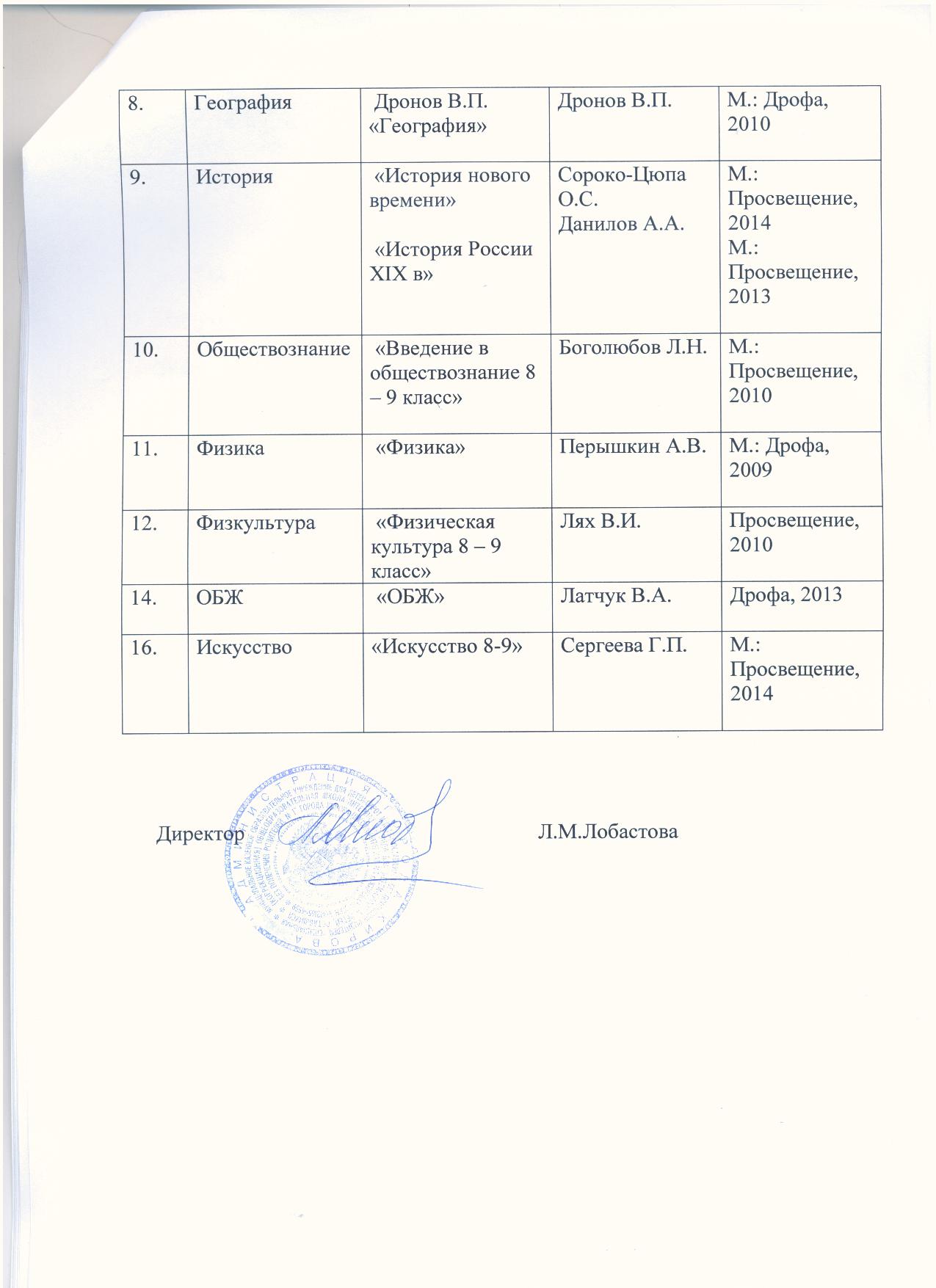 № п/пПредметНазвание учебникаАвтор учебникаИздательство1.Русский язык «Азбука»,«Русский языкАгарков Н.А.Чуракова Н.А.Академкнига/Учебник, 20112.Литературное чтение «Литературное чтение»Чуракова Н.А.Академкнига/Учебник, 20103.Математика«Математика»Чекин А.Л.Академкнига/Учебник, 20114.Изобразительное искусство«Изобразительное искусство»Неменская Л.А.Просвещение, 20135.Музыка «Музыка», М.: Критская Е.Д.Просвещение, 20096.Физкультура«Физическая культура»Лях В.И.Просвещение, 20097.Технология«Технология»Рагозина Т.М.Академкнига/Учебник, 20128.Окружающий мир«Окружающий мир»Федотова О.Н.Академкнига/Учебник, 2012№ п/пПредметНазвание учебникаАвтор учебникаИздательство1.Русский язык «Русский язык»Чуракова Н.А., Каленчук М.Л.Академкнига/Учебник, 20122.Литературное чтение«Литературное чтение»Чуракова Н.А.Академкнига/Учебник, 20123.Математика«Математика»Чекин А.Л.Академкнига/Учебник, 20124.Изобразительное искусство«Изобразительное искусство»Неменская Л.А.Просвещение, 20095.Музыка«Музыка»Критская Е.Д. Просвещение, 20096.Физкультура«Физическая культура»Лях В.И.Просвещение, 20097.Технология«Технология»Рагозина Т.М.Академкнига/Учебник, 20128.Окружающий мир«Окружающий мир»Федотова О.Н., Трафимова Г.В.Академкнига/Учебник, 20129.Иностранный язык«Английский язык»Тер-Минасова С.Г., Узунова Л.М.Академкнига/Учебник, 201110.Информатика и ИКТ«Информатика и ИКТ»Бененсон Е.П.Академкнига/Учебник, 201211. Иностранный язык«Английский язык»Биболетова М.З.Обнинск, Титул,  2012 г.№ п/пПредметНазвание учебникаАвтор учебникаИздательство1.Русский язык «Русский язык»Каленчук М.Л.Академкнига/Учебник, 20122.Литературное чтение «Литературное чтение» Чуракова Н.А.Академкнига/Учебник, 20123.Математика«Математика»Чекин А.Л.Академкнига/Учебник, 20134.Изобразительное искусство«Изобразительное искусство»Горяева Н.А.Просвещение, 2009 5.Музыка«Музыка» Критская Е.Д.Просвещение, 20096.Физкультура«Физическая культура»Лях В.И.Просвещение, 20097.Технология«Технология» «Информатика и ИКТ»М.: Академкнига, 2009 г.Рагозина Т.М.Бенинсон Е.П.Академкнига/Учебник, 2013М.: Академкнига, 2013 г.8.Окружающий мир«Окружающий мир»Федотова О.Н.Академкнига/Учебник, 20139.Иностранный язык«Английский язык»Тер-Минасова С.Г., Узунова Л.М.Академкнига/Учебник, 2011№ п/пПредметНазвание учебникаАвтор учебникаИздательство1.Русский язык «Русский язык»Каленчук М.Л.Академкнига/Учебник, 20142.Литературное чтение «Литературное чтение» Чуракова Н.А.Академкнига/Учебник, 20143.Математика«Математика»Чекин А.Л.Академкнига/Учебник, 20144.Изобразительное искусство«Изобразительное искусство»Неменская Л.А. Просвещение, 20145.Музыка«Музыка» Критская Е.Д.Просвещение, 20096.Физкультура«Физическая культура»Лях В.И.Просвещение, 20097.Технология«Технология» «Информатика и ИКТ»М.: Академкнига, 2009 г.Рагозина Т.М.Бенинсон Е.П.Академкнига/Учебник, 2014М.: Академкнига, 2009 г.8.Окружающий мир«Окружающий мир»Федотова О.Н.Академкнига/Учебник, 20149.Основы православной культуры «Основы духовно-нравственной культуры народов России», М.:Просвещение, 2012 годКураев А.В.М.: Просвещение, 2011 г.10.Иностранный язык«Английский язык»Биболетова М.З. «Английский язык»Обнинск, Титул, 2010 г.№ п/пПредметНазвание учебникаАвтор учебникаИздательство1.Русский язык «Русский язык»Баранов М.Т. М.: Просвещение, 2013  г.2.Литература «Литература» Коровина В.А. М.: Просвещение, 2013 3.Математика«Математика»Виленкин Н.Я. М.: Мнемозина, 2013 4.Иностранный язык«Happy English»КауфманОбнинск, Титул,  20105.Природоведение «Природоведе-ние»Сухова Т.С.М.: Вентана – Граф, 2009 г.6.История «История Древнего мира»Вигасин А.А.Просвещение, 2010 г.7.Изобразительное искусство«Изобразительное искусство»Горяева Н.А.Просвещение, 20148.Физкультура«Физическая культура 5 -7 класс»Виленский М.Я.  Просвещение, 20109.Технология«Технология»Синица Н.В.,Симоненко В.Д. Тищенко А.Т.Вентана – Граф, 2011 10.ОБЖ «ОБЖ»Латчук В.Н.Дрофа, 2012№ п/пПредметНазвание учебникаАвтор учебникаИздательство1.Русский язык «Русский язык»Ладыженская Т.А. М.: Просвещение, 20132.Литература «Литература» Полухина В.П. М.: Просвещение, 2010 3.Математика«Математика»Виленкин Н.Я. М.: Мнемозина, 20134.Иностранный язык«Happy English»КауфманОбнинск, Титул,  20105.Биология «Биология»Пономарева И.Н.М.: Вентана – Граф, 2009 6.ГеографияДронов В.П. «География»,М.: Дрофа, 2009 г.Дронов В.П.М.: Дрофа, 2009 7.История «История средних веков»,  «История России с древнейших времен до конца XVI века»Агибалова Е.И.Данилов А.А.М.: Просвещение, 2014 М.: Просвещение, 2010  8.ИЗО«Искусство в жизни человека»Питерских А.С.М.: Просвещение, 20149.Физкультура«Физическая культура 5 -7 класс»Виленский М.Я.  Просвещение, 201010.Технология«Технология»Симоненко В.Д. Самородский П.С. Вентана – Граф, 2011 11.ОБЖ «ОБЖ»Латчук В.Н.Дрофа, 201310.Обществознание«Обществознание»Боголюбов Л.Н.М.: Просвещение, 201311.Музыка«Музыка»Сергеева Г.П.М.: Просвещение, 2014№ п/пПредметНазвание учебникаАвтор учебникаИздательство1.Русский язык «Русский язык»Ладыженская Т.А. М.: Просвещение, 20142.Литература «Литература» Коровина В.А. М.: Просвещение, 2010 3.Математика«Алгебра»«Геометрия»Макарычев Ю.Н. Атанасян А.С.М.: Просвещение,2014, 20094.Иностранный язык«Английский язык»Биболетова М.З.Обнинск, Титул,   20135.Биология «Биология»Пономарева И.Н. М.: Вентана – Граф, 2009 6.География «География материков и океанов»Коринская В.А. М.: Дрофа, 20097.История «История нового времени» «История России XVI – конец  XVIII вв.»Юдовская А.Я.Данилов А.А.М.: Просвещение, 2013М.: Просвещение, 2010  8.Физика «Физика»Перышкин А.В.  М.: Дрофа, 20119.Физкультура«Физическая культура 5 -7 класс»Виленский М.Я.  Просвещение, 201010.Технология«Технология»Симоненко В.Д. Самородский П.С. Вентана – Граф, 2011,2012 11.ОБЖ «ОБЖ»Вангородский С.Н. Дрофа, 201412.Обществознание«Обществознание»Боголюбов Л.Н.М.: Просвещение, 201413.ИЗО«Дизайн и архитектура в жизни»Питерских А.С.М.: Просвещение, 201414.Музыка«Музыка»Сергеева Г.П.М.: Просвещение, 2014№ п/пПредметНазвание учебникаАвтор учебникаИздательство1.Русский язык «Русский язык»Троснецова Л.А. М.: Просвещение, 20102.Литература «Литература» Коровина В.А. М.: Просвещение, 20093.Математика«Алгебра»«Геометрия»Макарычев Ю.Н. Атанасян А.С. М.: Просвещение,2008, 2009 4.Иностранный язык«Happy English»«Английский язык»Кауфман Биболетова М.З.Обнинск, Титул,  2012, 20135.Информатика«Информатика. 7 -9 класс» Редакция Н.В.МакаровойСПб.: Питер, 2012 6.Биология«Биология человека»Драгомилов А.Г. М.: Вентана – Граф, 2010 7.Химия «Химия»Рудзитис Г.Е.М.: Просвещение, 2009 8.География Дронов В.П. «География»Дронов В.П. М.: Дрофа, 20109.История «Новейшая история» «История России XX – начала  XXI вв»Алексашкина Л.Н.Данилов А.А.М.: Просвещение, 2008М.: Просвещение, 2010 10.Обществознание «Введение в обществознание 8 – 9 класс»Боголюбов Л.Н.М.: Просвещение, 2010 11.Физика «Физика»Перышкин А.В.  М.: Дрофа, 2012 12.Физкультура «Физическая культура 8 – 9 класс»Лях В.И.Просвещение, 201013.Технология «Технология»Симоненко В.Д.Гончаров Б.А.  Вентана – Граф, 201114.ОБЖ «ОБЖ»Латчук В.А. Дрофа, 201315.Искусство«Искусство 8-9»Сергеева Г.П.М.: Просвещение, 2014№ п/пПредметНазвание учебникаАвтор учебникаИздательство1.Русский язык «Русский язык»Троснецова Л.А. М.: Просвещение, 20102.Литература «Литература» Коровина В.А. М.: Просвещение, 20083.Математика«Алгебра»«Геометрия»Макарычев Ю.Н. Атанасян А.С. М.: Просвещение,2009, 20094.Иностранный язык«Happy English»Кауфман Обнинск, Титул,  20135.Информатика«Информатика. 7 -9 класс» Редакция Н.В.МакаровойСПб.: Питер, 2012 6.Биология «Основы общей биологии»,Пономарева Н.Н. М.: Вентана – Граф, 2010 7.Химия «Химия»Рудзитис Г.Е.М.: Просвещение, 2009 